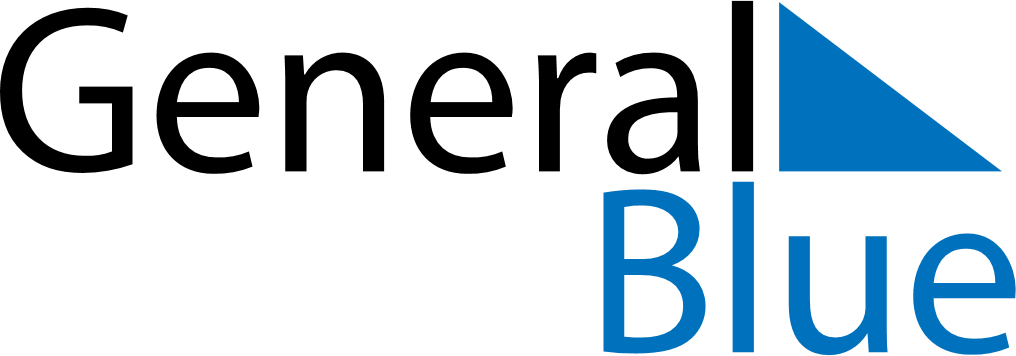 July 2022July 2022July 2022July 2022TanzaniaTanzaniaTanzaniaSundayMondayTuesdayWednesdayThursdayFridayFridaySaturday11234567889Saba Saba DayFeast of the Sacrifice (Eid al-Adha)10111213141515161718192021222223242526272829293031